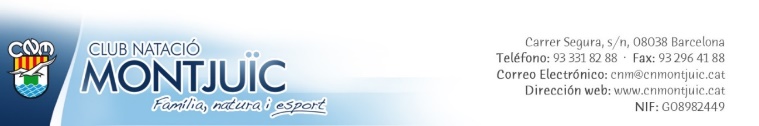 Declaración de responsabilidad y aceptación del Protocolo por parte del Club Natació Montjuïc